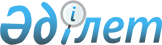 О подписании Протокола о присоединении Республики Узбекистан к Протоколу об упрощенном порядке таможенного оформления товаров, не предназначенных для производственной и иной коммерческой деятельности, и валюты, перемещаемых физическими лицами через таможенные границы государств-участников Таможенного союза, от 22 января 1998 годаПостановление Правительства Республики Казахстан от 6 декабря 2006 года N 1175

      Правительство Республики Казахстан  ПОСТАНОВЛЯЕТ: 

      1. Одобрить прилагаемый проект Протокола о присоединении Республики Узбекистан к Протоколу об упрощенном порядке таможенного оформления товаров, не предназначенных для производственной и иной коммерческой деятельности, и валюты, перемещаемых физическими лицами через таможенные границы государств-участников Таможенного союза, от 22 января 1998 года. 

      2. Подписать Протокол о присоединении Республики Узбекистан к Протоколу об упрощенном порядке таможенного оформления товаров, не предназначенных для производственной и иной коммерческой деятельности, и валюты, перемещаемых физическими лицами через таможенные границы государств-участников Таможенного союза, от 22 января 1998 года. 

      3. Настоящее постановление вводится в действие со дня подписания.       Премьер-Министр 

   Республики Казахстан Одобрен                   

постановлением Правительства        

Республики Казахстан            

от 6 декабря 2006 года N 1175       Проект  

  Протокол 

о присоединении Республики Узбекистан к 

Протоколу об упрощенном порядке таможенного оформления товаров, 

не предназначенных для производственной и иной коммерческой 

деятельности, и валюты, перемещаемых физическими лицами через 

таможенные границы государств-участников Таможенного союза, 

от 22 января 1998 года        Правительство Республики Беларусь, Правительство Республики Казахстан, Правительство Кыргызской Республики, Правительство Российской Федерации, Правительство Республики Таджикистан, являющиеся участниками соглашений о  Таможенном союзе  от 6 и 20 января 1995 года, с одной стороны, и Правительство Республики Узбекистан, с другой стороны, 

      принимая во внимание  Протокол  о присоединении Республики Узбекистан к  Договору  об учреждении Евразийского экономического сообщества от 10 октября 2000 года, подписанный 25 января 2006 года, 

      руководствуясь статьей 8 Протокола об упрощенном порядке таможенного оформления товаров, не предназначенных для производственной и иной коммерческой деятельности, и валюты, перемещаемых физическими лицами через таможенные границы государств-участников Таможенного союза, от 22 января 1998 года, 

      договорились о нижеследующем:  

  Статья 1       Правительство Республики Узбекистан присоединяется к Протоколу об упрощенном порядке таможенного оформления товаров, не предназначенных для производственной и иной коммерческой деятельности, и валюты, перемещаемых физическими лицами через таможенные границы государств-участников Таможенного союза, от 22 января 1998 года и принимает на себя в полном объеме вытекающие из него права и обязательства, за исключением положений, указанных в статье 2 настоящего Протокола.  

  Статья 2       Правительство Республики Узбекистан принимает положения статьи 3 Протокола об упрощенном порядке таможенного оформления товаров, не предназначенных для производственной и иной коммерческой деятельности, и валюты, перемещаемых физическими лицами через таможенные границы государств-участников Таможенного союза, от 22 января 1998 года с даты вступления в силу для нее Соглашения об обеспечении свободного и равного права пересечения физическими лицами границ государств-участников Таможенного союза и беспрепятственного перемещения ими товаров и валюты от 24 ноября 1998 года с изменениями и дополнениями, внесенными Протоколом от 28 октября 2003 года.  

  Статья 3       Споры относительно толкования или применения настоящего Протокола решаются путем консультаций или переговоров.  

  Статья 4       Настоящий Протокол вступает в силу по истечении тридцати дней с даты его подписания. 

      Совершено в городе _________ "___" __________ 2006 года в одном экземпляре на русском языке. 

      Подлинный экземпляр настоящего Протокола хранится у депозитария, который направит его заверенную копию подписавшим его правительствам.       За Правительство 

      Республики Беларусь       За Правительство 

      Республики Казахстан 

 

        За Правительство 

      Кыргызской Республики       За Правительство 

      Российской Федерации       За Правительство 

      Республики Таджикистан       За Правительство 

      Республики Узбекистан 
					© 2012. РГП на ПХВ «Институт законодательства и правовой информации Республики Казахстан» Министерства юстиции Республики Казахстан
				